Руководствуясь пунктом 4 статьи 86 Бюджетного Кодекса Российской Федерации, Федеральным законом от 06.10.2003 N 131-ФЗ "Об общих принципах организации местного самоуправления в Российской Федерации", Постановлением Совета администрации края от 29.12.2007 N 512-п "О нормативах формирования расходов на оплату труда депутатов, выборных должностных лиц местного самоуправления, осуществляющих свои полномочия на постоянной основе, и муниципальных служащих", Уставом района и в соответствии с Заключением юридической экспертизы управления территориальной политики Губернатора Красноярского края от 08.05.2019 Ужурский районный Совет депутатов решил:1. Внести в решение Ужурского районного Совета депутатов от 26.02.2019 № 34-255р «Об утверждении Положения об оплате труда выборных должностных лиц, осуществляющих свои полномочия на постоянной основе» (далее – Решение) следующие изменения:1.1  Пункт 2 Решения  дополнить текстом следующего содержания:  «от 19.09.2012 № 30-208р «О внесении изменений в решение Ужурского районного Совета депутатов от 10.06.2010 № 4-36р «Об утверждении Положения об оплате труда депутатов, выборных должностных лиц, осуществляющих свои полномочия на постоянной основе», от 25.08.2016 № 13-93р «О внесении изменений в решение от 10.06.2010 № 4-36р «Об утверждении Положения об оплате труда депутатов, выборных должностных лиц, осуществляющих свои полномочия на постоянной основе». 1.2. Внести в приложение к Решению следующие изменения:1.2.1. Содержание статьи 4 Положения «Индексация размеров оплаты труда» изложить в следующей редакции:«Размеры ежемесячного денежного вознаграждения индексируются (увеличиваются) в размерах и в сроки, предусмотренные законом Красноярского края, о краевом бюджете на очередной финансовый год и плановый период для индексации (увеличения) размеров денежного вознаграждения лиц, замещающих государственные должности Красноярского края, размеров должностных окладов по должностям государственной гражданской службы Красноярского края».1.2.2. В тексте Положения исключить слово «Предельный» в соответствующем числе и падеже.2. Настоящее решение вступает в силу на следующий день после официального опубликования в специальном выпуске газеты «Сибирский хлебороб».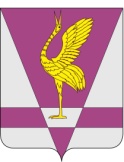 КРАСНОЯРСКИЙ КРАЙУЖУРСКИЙ РАЙОННЫЙ СОВЕТДЕПУТАТОВРЕШЕНИЕКРАСНОЯРСКИЙ КРАЙУЖУРСКИЙ РАЙОННЫЙ СОВЕТДЕПУТАТОВРЕШЕНИЕКРАСНОЯРСКИЙ КРАЙУЖУРСКИЙ РАЙОННЫЙ СОВЕТДЕПУТАТОВРЕШЕНИЕ04.06.2019г. Ужур№ 36-273рО внесении изменений в решение Ужурского районного Совета депутатов от 26.02.2019 № 34-255р «Об утверждении Положения об оплате труда выборных должностных лиц, осуществляющих свои полномочия на постоянной основе»О внесении изменений в решение Ужурского районного Совета депутатов от 26.02.2019 № 34-255р «Об утверждении Положения об оплате труда выборных должностных лиц, осуществляющих свои полномочия на постоянной основе»О внесении изменений в решение Ужурского районного Совета депутатов от 26.02.2019 № 34-255р «Об утверждении Положения об оплате труда выборных должностных лиц, осуществляющих свои полномочия на постоянной основе»Председатель Ужурского районного Совета депутатов__________________(Семехин С.С.)Глава Ужурского района _______________(Зарецкий К.Н.)